MyHR Read Only for Departmental Finance UsersThis will give the user access to the following individual data found at an Employee or  visitor/contingent worker record. This includes historical, current and future data.Employment – Assignment Costing, Working hours (100% FTE equivalent), Work Pattern, FTE, Grade and Salary information.Please note: The information provided in the ‘Departmental Finance User’ access is present within the ‘Departmental HR User’ access.General GuidanceDate TrackingThis enables the data on a person’s record to be viewed as at a particular date or point-in time. Any search, unless the date track is changed, will return results as per the date the search is undertaken.Once you have entered a person record there will be an ‘Effective Start Date’ and Effective End Date’ field. This will signal the dates for which the data being viewed is relevant. if you date track to the date the day before the ‘Effective Start Date’ you will see the data before the most recent changeif you date track to the date 1 day after the ‘Effective End Date’ you will see any future changes on the individuals recordTo Date Track on a recordUnless an Effective Date is changed at the start of the search, the Effective Date of a MyHR record will be today’s date. Click on the date in the top left hand of the screenEnter the date you wish to date track toClick on ‘Go’This will update the details on the record, across all tabs, to the date entered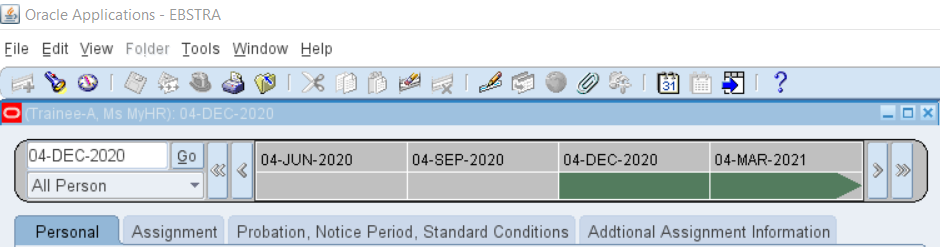 Figure 1: Date Tracking within a MyHR recordNote: An Effective Date away from today’s date will show in the header against the name of the record.NavigationViewing Assignment DetailsThis allows the system user to access Assignment Details at a MyHR Record for a member of staff whose record is within the viewer’s MyHR security hierarchy.To search for a MyHR RecordSelect Person from the UCL HR Departments Read Only menu.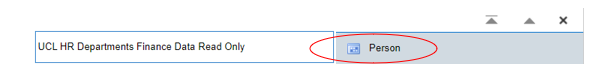  Figure 2: UCL HR Departments Read Only MenuThis launches the Java application download – select Run if using Microsoft Edge to open the application. If using another browser, such as Google Chrome, you will have to Save, then select Open to launch the application.Decision: at the start of the application you have an option to date track to a date other than today’s date.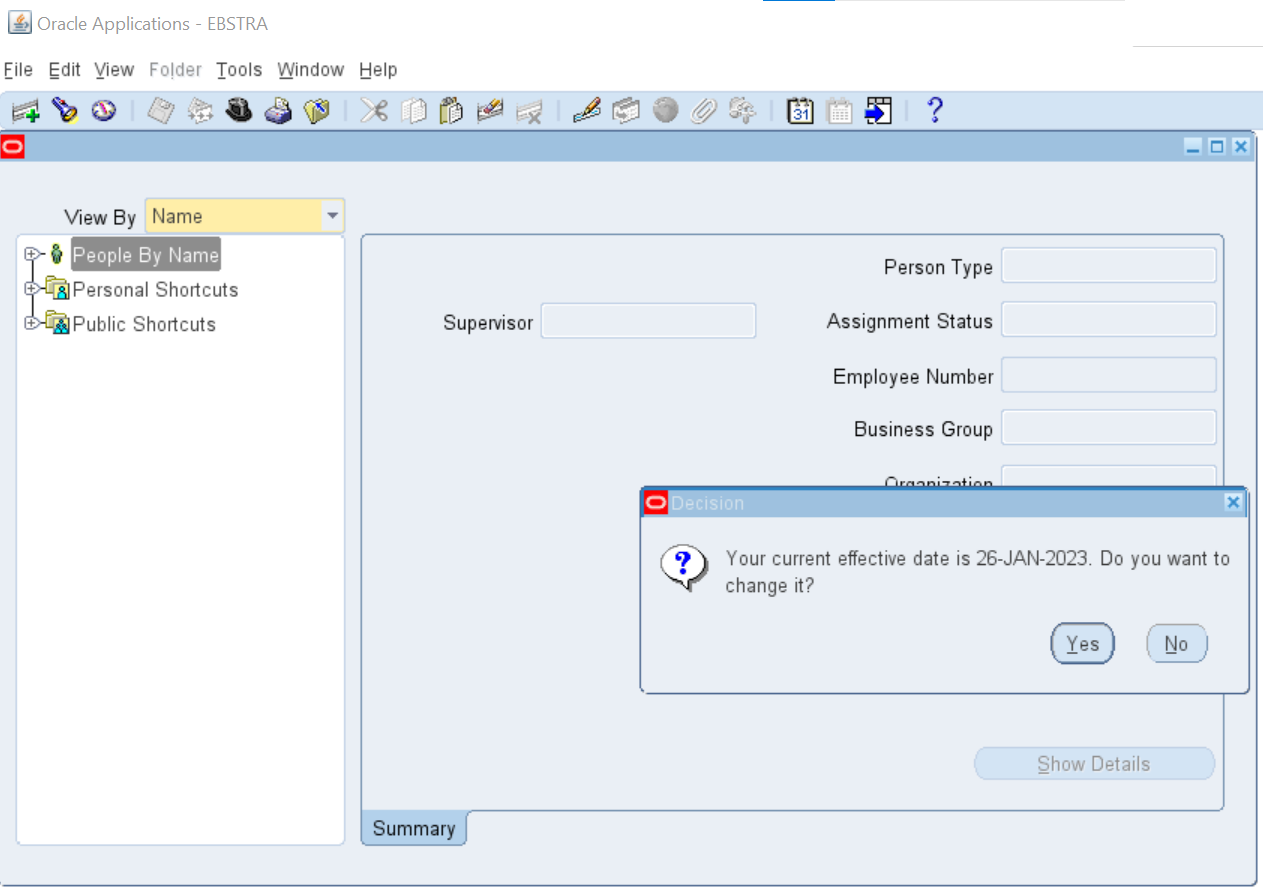 Figure 3: Date Track optionsSelect ‘No’ to keep the Effective Date as viewing data effective as of today’s date.Selecting ‘Yes’ allows the Effective Date of searching the system to be a different date. Enter the new Effective Date in the style DD-MMM-YYYY and press ‘OK’.Pressing ‘Reset’ will keep today’s date or press ‘Cancel’ to exit this box without saving the changes.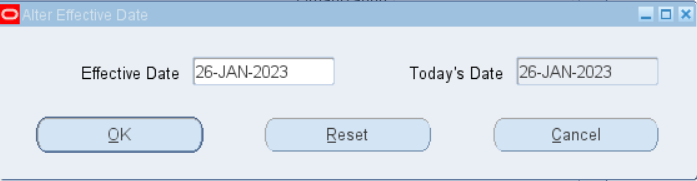 Figure 4: Effective Date changesTo search for an individual’s MyHR record, select the ‘+’ symbol beside ‘People By Name’  to expand the A-Z Folder Tree.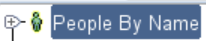 Note: an alternative search method is available (See Appendix B: Searching via the Search Screen).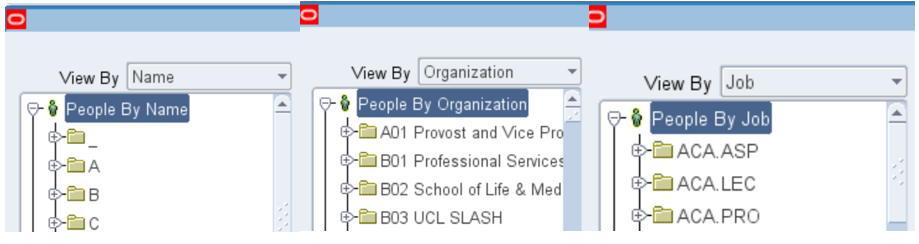 Figure 5: Folder Tree SearchExpand the first letter of the person’s surname to further expand the Folder Tree, then locate the person’s name in this list. Select the person’s name to reveal their assignment(s).Select the appropriate assignment to show a summary on the right hand side of the screen.Select ‘Show Details’ to open this assignment record.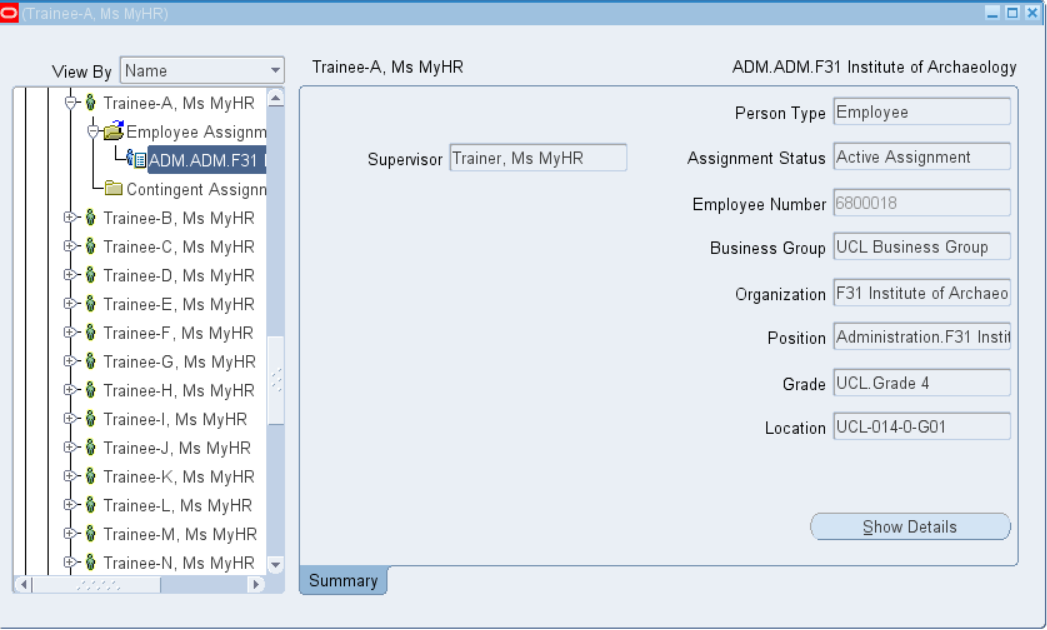 Figure 6: Summary of MyHR HR recordViewing a MyHR RecordTo view an individual’s MyHR record, select ‘Show Details’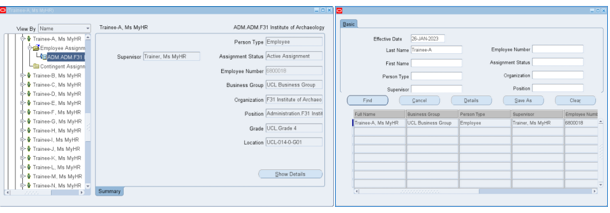 Figure 7: Accessing a MyHR recordNote: a list of fields and their locations is available (See Appendix C: Glossary of fields available)The record for the individual is broken down into the following tabs:‘Assignment’ detailsThis tab will show the following information:Assignment numberSalary – this will show a non spinal salary amount. Assignment statusEffective Start Date and End Date – reflects the period for the displayed Assignment detailsNote: Spinal salary details are visible on the ‘Position, Notice Period, Standard Conditions tab.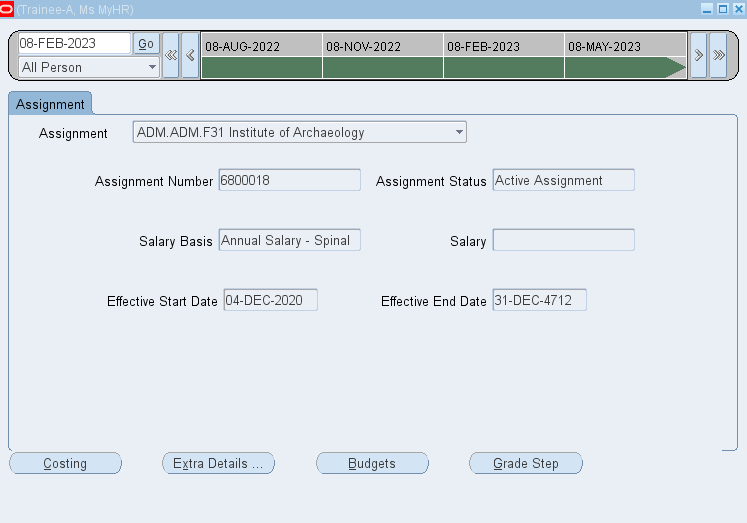 Figure 8: Assignment screenAdditional Information AvailableAt any of the tabbed screens the following details can be accessed from the buttons at the bottom of the screen.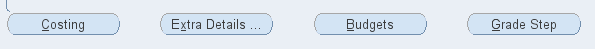 Figure 9: Additional Personal and Assignment InformationCostingThis tab will show the following details:Cost code(s) – to which the salary details for the assignment is charged toProportion – the percentage of the cost code being chargedEffective date – the start date, and end date, for the cost code(s)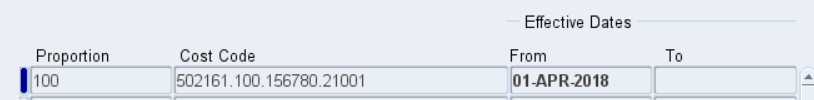 Figure 10: Costings‘Extra Details…’This tab will show the following details:Contract Type – standard full time working hours for the individual’s contractWork PatternStart Day number pertaining to the Effective Date, e.g. an Effective Date of 04-Dec-2020 occurred on a Friday (Day 06).Day 01 = Sunday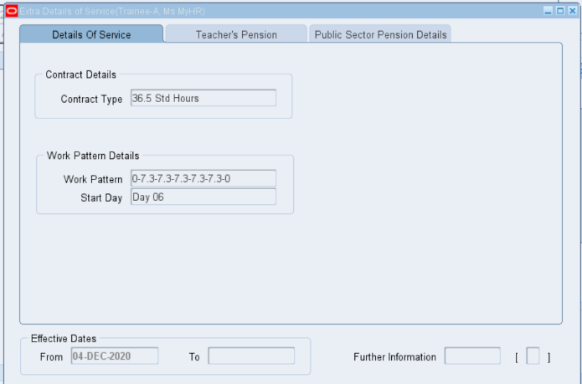 Day 02 = MondayDay 03 = TuesdayDay 04 = WednesdayDay 05 = ThursdayDay 06 = FridayDay 07 = SaturdayFigure 11: Extra Details of ServiceBudgetsThis tab will show the following details:Value – the FTE for the assignment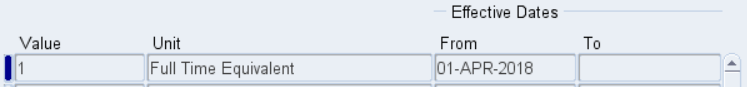 Figure 12: BudgetsGrade StepThis tab will show the following information: Grade Spinal pointAnnual full time salary for the spine pointEffective date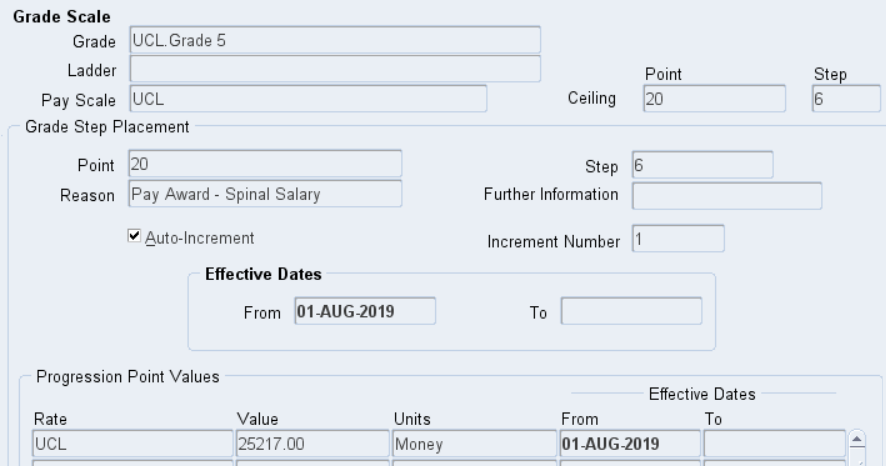 Figure 13: Grade StepToggle between Screens and ExitingTo exit a screen select the Close Form button  located on the top menu bar.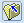 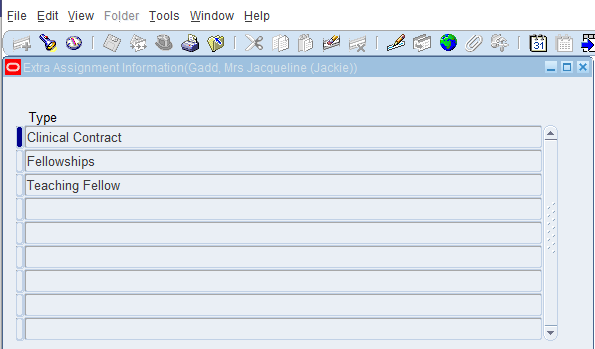 Figure 14: Close Form button located on top menu barOn reaching the Functions screen shown below, you can toggle to one of the other three screens within this area (Person, Person Phones or Assignment Extra Information) by double clicking on the item, or highlighting the item and selecting ‘Open’.To exit Oracle Applications press ‘File > Exit Oracle Applications’ and select ‘OK’ to confirm.Appendix A: Using a Wildcard SearchUsing a ‘%’ as a wildcard will broaden the search results as this will return individuals where part of the search information is present. Where the wildcards are used in the Last Name field:%<Surname> will return names where Williams is pre-fixed will other characters<Surname>% will return name where Williams is the followed by other characters’%<Surname>% will return names where Williams is in the middle of other charactersFor example, the following would be returned where ‘Williams’ is entered for each scenario:a) Jones-Williamsb) Williamsonc) Jones-WilliamsonSelect ‘Find’ to commit your search.The search results will be shown at the bottom of the page.Appendix B: Searching via the Search ScreenSearching for an individual’s recordRecords can be viewed by navigating to the ‘Search’ screen.Click on the Search  Icon and enter the search details: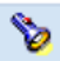 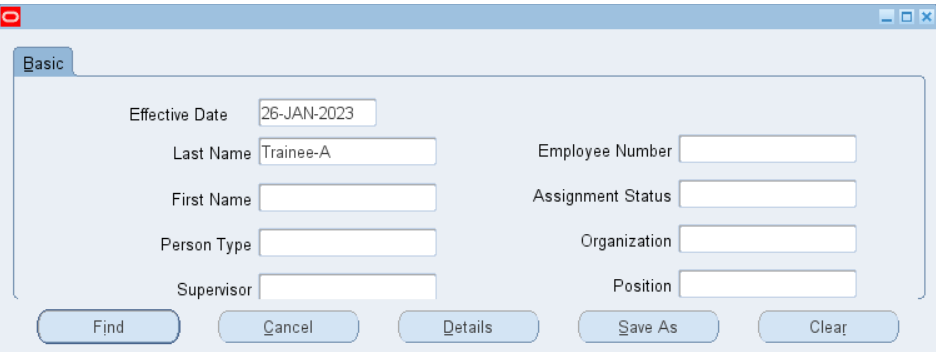 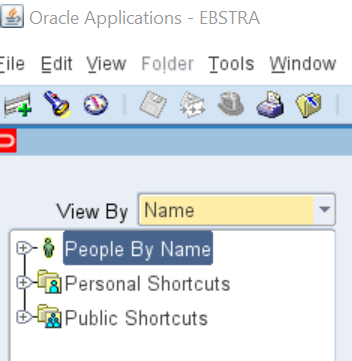 Figure 15: Searching via the Search Icon Records can be searched using one of the following key pieces of information:Last nameFrist NameEmployee NumberSupervisorOrganisation Unit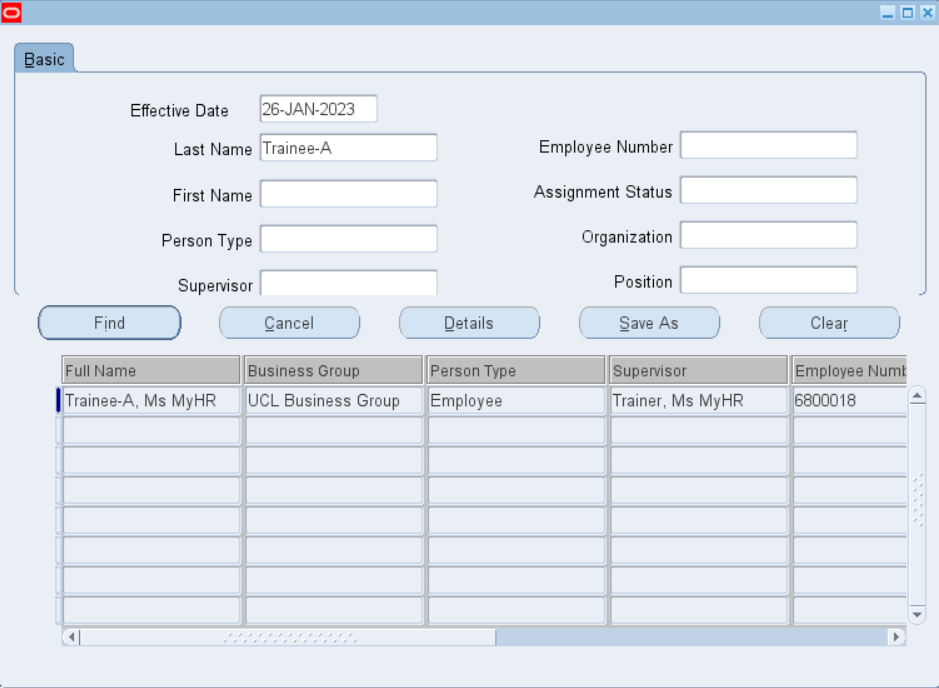 Figure 16: Summary of MyHR HR recordClick on the name of the individuals record you want to viewClick on ‘Details’Figure 17: Accessing a MyHR recordAppendix C: Glossary of fields availableField Breakdown and LocationPerson Menu ItemField NameLocationAssignment NumberAssignmentAssignment StatusAssignmentSalary BasisAssignmentSalary (non-spinal only)AssignmentCosting (PTAE)Assignment > CostingContract Type (standard full time contract hours)Assignment > Extra DetailsWork PatternAssignment > Extra DetailsStart DayAssignment > Extra DetailsBudget (FTE)Assignment > BudgetsGradeAssignment > Grade StepGrade Spinal PointAssignment > Grade Step